Level 2 - Module 5 HomeworkTRAINING PLANFill out the training plan as best you can using the tools and techniques that you learned about in the course. If you’re not sure about some aspects, just leave that part blank and you and discuss it with your group during class or office hours. Please submit it to your instructor before the Module 5 class even if it’s incomplete. You can then complete it based on the feedback you get and resubmit the completed version.Behavior Goals (what will they learn and how will it benefit them?):Antecedent arrangement (how will you optimize potential for the human learner to contact reinforcement?):How will you manage each of the antecedent components? (imagine walk through for learner). Focus Funnel Checklist (see WOOF Planner – check off when WOOF Planner is complete)Reinforcers (list in order of learner preference)The Tag Points (from the WOOF Planner – see attached at the end of this document)TAGteach Tools That You’ll UsePARTS OF THE SESSIONThe Lesson (from WOOF Planner): Duration           minutesThe Demonstration. What will you demonstrate:The Instructions (from WOOF Planner). What is your teaching configuration?:What does a teaching session look like?Where will they go to practice?Who will tag – you or peer tagging?How long or how many tag repetitions?How many tag points per session?The Practice What tag points will they practice?How many repetitions?How long will they practice for?What tagging configurations will you use?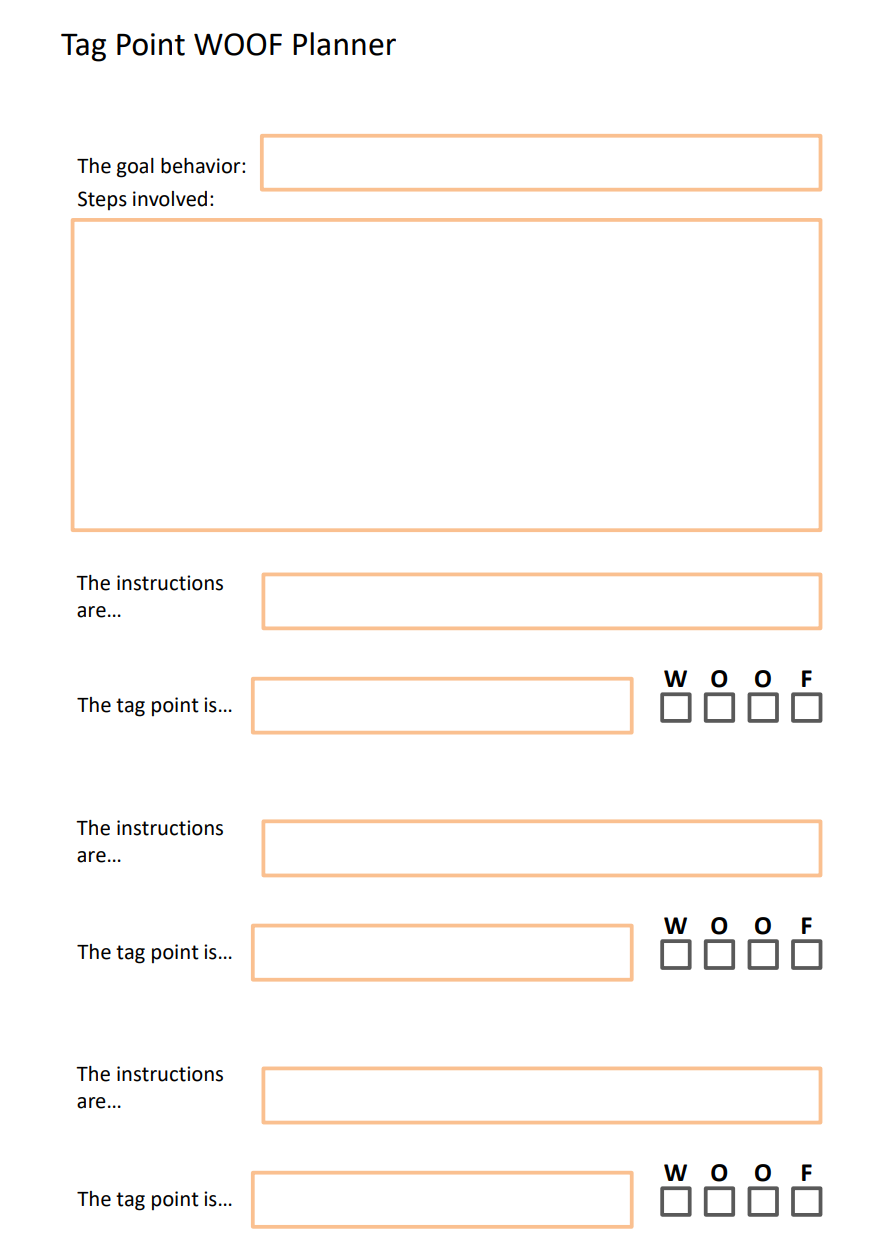  Seating Work area Access to R+ Toys Reduce distraction Remove the animal Targets Lesson Instructions Tag Points Targeting Shaping Value added tag point Back Chaining Demonstration Point of success Peer tagging Capturing The whole thing Just one tag point All the tag points I tag with SFC In pairs In a line In a circuit Small groups At stations As a group